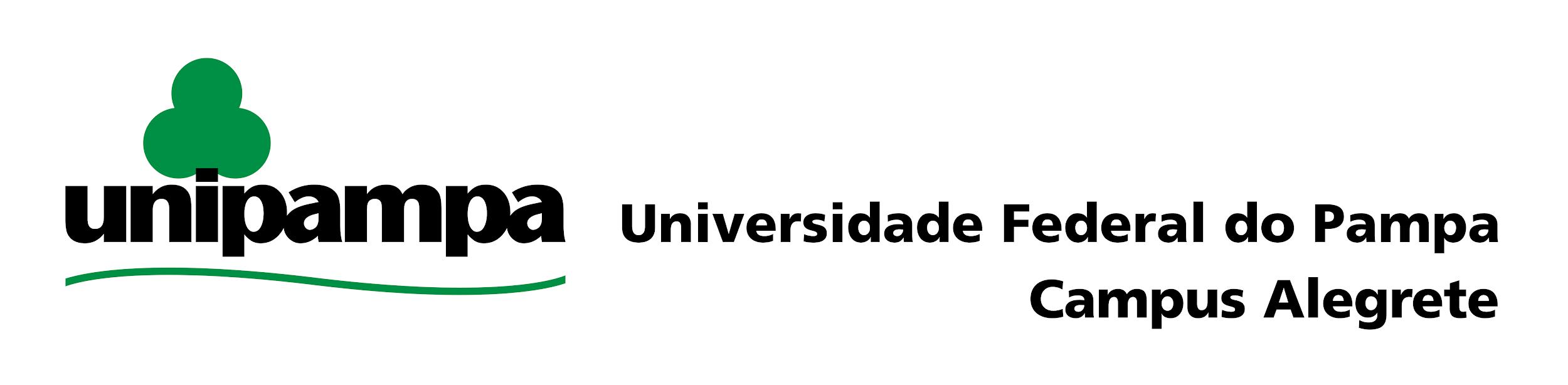 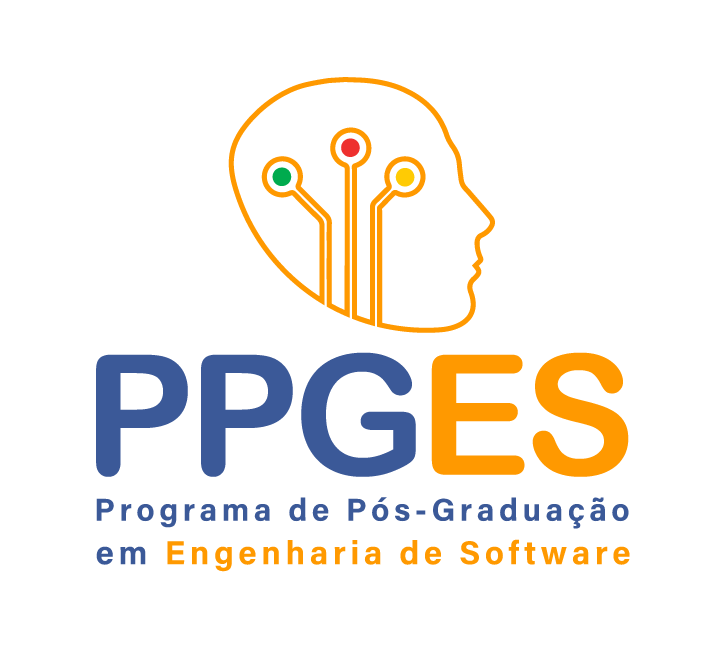 REQUISIÇÃO PARA REALIZAÇÃO DE ESTÁGIO-DOCÊNCIAPROGRAMA DE PÓS-GRADUAÇÃO EM ENGENHARIA DE SOFTWAREA seguir, o aluno …………………………………………….., matriculado no Programa de Pós-Graduação em Engenharia de Software com o número ………………………... vem requisitar a autorização  para a realização de Estágio-Docência. LINHA DE PESQUISA:        (  )  Engenharia de Software Aplicada        (  )  Metodologias e Tecnologias para Engenharia de SoftwareTema de pesquisa: Título da disciplina de graduação:Plano de atividades que serão  realizadas: considerando 15 horas no semestre                                      NOME                                                                         ASSINATURA................................................................................................    .................................................................................                                   MESTRANDO...............................................................................................    .................................................................................                                      ORIENTADOR...............................................................................................     ................................................................................                        CO-ORIENTADOR (OPCIONAL)Aprovado pela ComIssão Coordenadora PPGES  em _______ / _______ / _______ .    Ata nº ________COORDENADOR PPGES                                                                            SECRETARIA DO PPGESAtividadeInícioFimResultados esperados